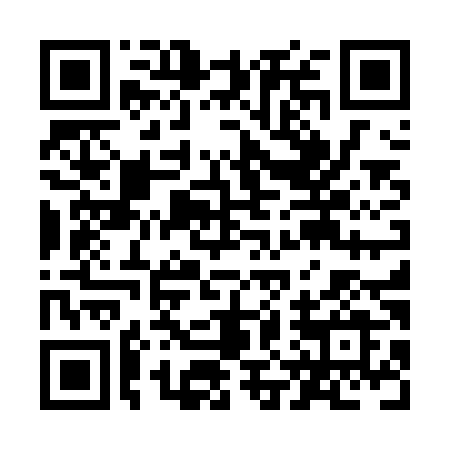 Prayer times for Baie-Sainte-Claire, Quebec, CanadaMon 1 Jul 2024 - Wed 31 Jul 2024High Latitude Method: Angle Based RulePrayer Calculation Method: Islamic Society of North AmericaAsar Calculation Method: HanafiPrayer times provided by https://www.salahtimes.comDateDayFajrSunriseDhuhrAsrMaghribIsha1Mon2:184:1412:225:548:3010:262Tue2:184:1512:225:548:2910:263Wed2:194:1512:225:548:2910:264Thu2:194:1612:235:548:2910:265Fri2:204:1712:235:548:2810:256Sat2:204:1812:235:548:2810:257Sun2:214:1912:235:538:2710:258Mon2:214:2012:235:538:2610:259Tue2:224:2112:235:538:2610:2410Wed2:224:2212:235:538:2510:2411Thu2:234:2312:245:528:2410:2412Fri2:244:2412:245:528:2310:2313Sat2:244:2512:245:518:2310:2314Sun2:254:2612:245:518:2210:2315Mon2:254:2712:245:518:2110:2216Tue2:264:2812:245:508:2010:2217Wed2:274:2912:245:508:1910:2118Thu2:274:3012:245:498:1810:2119Fri2:284:3112:245:488:1710:2020Sat2:284:3312:245:488:1610:2021Sun2:294:3412:245:478:1410:1922Mon2:304:3512:245:478:1310:1923Tue2:304:3612:255:468:1210:1824Wed2:314:3812:255:458:1110:1725Thu2:334:3912:255:448:0910:1526Fri2:364:4012:255:448:0810:1227Sat2:384:4212:255:438:0710:1028Sun2:414:4312:245:428:0510:0729Mon2:434:4412:245:418:0410:0530Tue2:454:4612:245:408:0210:0231Wed2:484:4712:245:398:0110:00